ГЛАВА БЕРЕЗОВСКОГО РАЙОНА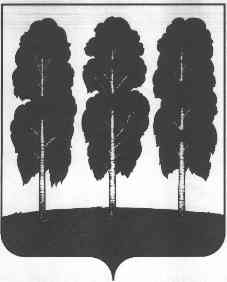 ХАНТЫ-МАНСИЙСКОГО АВТОНОМНОГО ОКРУГА – ЮГРЫПОСТАНОВЛЕНИЕ от  26.07. 2021                                                    	     № 31пгт. БерезовоО награждении В соответствии с постановлением главы Березовского района от 22 мая   2019 года № 28 «Об учреждении поощрений главы Березовского района и признании утратившими силу некоторых муниципальных правовых актов   главыБерезовского района», на основании решения Комиссии по поощрениям главы Березовского района (протокол от 22 июля 2021 года № 17):1. Наградить Почетной грамотой  главы Березовского района Гайсину Юлию Валерьевну, председателя Общественного совета городского поселения Игрим Березовского района за неравнодушное отношение к состоянию потребительского рынка Березовского района, активную гражданскую позицию.2. Поощрить Благодарственным письмом главы Березовского района:2.1.  Панова Виктора Петровича, водителя 1 класса акционерного общества «Березовогаз», за многолетний добросовестный труд и в связи с празднованием Дня работника нефтяной и газовой промышленности.           2.2. За многолетний плодотворный труд, вклад в развитие физической культуры в Березовском районе и в связи с празднованием Дня физкультурника:            - Шуматбаева Вячеслава Альбертовича, тренера  муниципального автономного  учреждения «Спортивная школа «Виктория»;           - Прутьян Алексея Викторовича, тренера муниципального автономного  учреждения «Спортивная школа «Виктория».3. Объявить Благодарность главы Березовского  района:3.1. За многолетний добросовестный труд и в связи с 20-летним юбилеем со дня образования национально-родовой общины коренных малочисленных народов Севера «Рахтынья»:   - Пашину Алексею Александровичу, водителю национально-родовой общины коренных малочисленных народов Севера «Рахтынья»;- Вынгилеву Андрею Ивановичу, заместителю председателя национально-родовой общины коренных малочисленных народов Севера «Рахтынья»;- Хозумову Андрею Алексеевичу, подсобному рабочему национально-родовой общины коренных малочисленных народов Севера «Рахтынья»;- Паршуковой Александре Владимировне, бухгалтеру национально-родовой общины коренных малочисленных народов Севера «Рахтынья; - Давлетовой Раде Тахировне, бухгалтеру национально-родовой общины коренных  малочисленных народов Севера «Рахтынья».3.2. Шерстневу Михаилу Леонидовичу, слесарю по эксплуатации и ремонту газового оборудования 4 разряда акционерного общества «Березовогаз», за многолетний добросовестный труд и в связи с празднованием Дня работника нефтяной и газовой промышленности.3.3. Новьюховой Надежде Николаевне, администратору муниципального автономного  учреждения «Спортивная школа «Виктория», за многолетний добросовестный труди  и в связи с празднованием Дня физкультурника.3.4. Андриевских Ирине Викторовне, ведущему бухгалтеру отдела учета и отчетности Комитета по финансам администрации Березовского района, за высокий профессионализм, образцовое исполнение должностных обязанностей и в связи с празднованием Дня финансиста.   	4. Отделу по бухгалтерскому учету и отчетности администрации Березовского района выплатить по 5 000 (пять тысяч) рублей в том числе НДФЛ, за счет средств местного бюджета, лицам, указанным в пункте 2 настоящего постановления.5. Опубликовать настоящее постановление в газете «Жизнь Югры» и разместить на официальном веб-сайте органов местного самоуправления Березовского района.6. Настоящее постановление вступает в силу после его подписания. 7. Контроль за исполнением настоящего постановления оставляю за собой.Глава района                                                                                                  В.И. Фомин